新 书 推 荐中文书名：《水管工》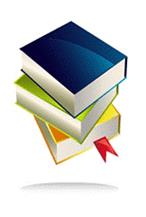 英文书名：THE PLUMERS作    者：Egil “Bud” Krogh with Matthew Krogh出 版 社：Public Affairs代理公司：Laura Dail/ANA/Cindy Zhang页    数：待定出版时间：2021年春代理地区：中国大陆、台湾审读资料：电子大纲类    型：非小说内容简介：    这是关于理查德·尼克松（Richard Nixon）白宫内部的秘密调查小组的一段震惊的故事，后来这些调查人员被称为“水管工”。该作品不久将被改编成由伍迪·哈雷森（Woody Harrelson）主演的美国家庭影院频道(HBO)迷你电视系列剧。艾吉尔·“巴德”·克罗接到命令到白宫参加一个秘密会议，但他怎么也想不到接下来发生的事情。他本来是准备讨论一个令人费解的外交政策方案，却接到一份机密文件，并被任命为一个特别调查组（SIU）的领导，后来成为臭名昭著的“水管工”。克罗奉命调查并阻止政府绝密文件，特别是五角大楼文件泄露给新闻界。他接到命令，要不惜一切代价保证文件的绝密。尼克松认为这项任务对国家安全至关重要。为了消除威胁，特别调查组将采取一些极端手段。因为他们怀疑一个叫丹尼尔·埃尔斯伯格（Daniel Ellsberg）的人，于是调查小组授权成员闯入埃尔斯伯格的精神科医生的办公室。这样做从一开始就是很糟糕的主意，这是他们搞砸了的低劣入室行窃一样的做法。 水管工几乎难以置信的犯罪行为最终将导致美国历史上最著名的阴谋之一，以水门酒店（Watergate Hotel ）丑闻和尼克松总统（President Nixon）辞职告终。作者简介：    艾吉尔“巴德”克罗（Egil “Bud” Krogh）是一名律师，曾在尼克松（Nixon）执政期间任职。马修·克罗（Matthew Krogh）是他的儿子，作家，他住在华盛顿贝林厄姆（Bellingham, Washington）。谢谢您的阅读！请将回馈信息发至：张滢（Cindy Zhang)安德鲁·纳伯格联合国际有限公司北京代表处北京市海淀区中关村大街甲59号中国人民大学文化大厦1705室，100872电 话：010-82504506传 真：010-82504200Email:  Cindy@nurnberg.com.cn 网 址: http://www.nurnberg.com.cn 新浪微博：http://weibo.com/nurnberg 豆瓣小站：http://site.douban.com/110577/ 微信订阅号：安德鲁书讯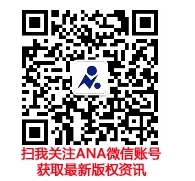 